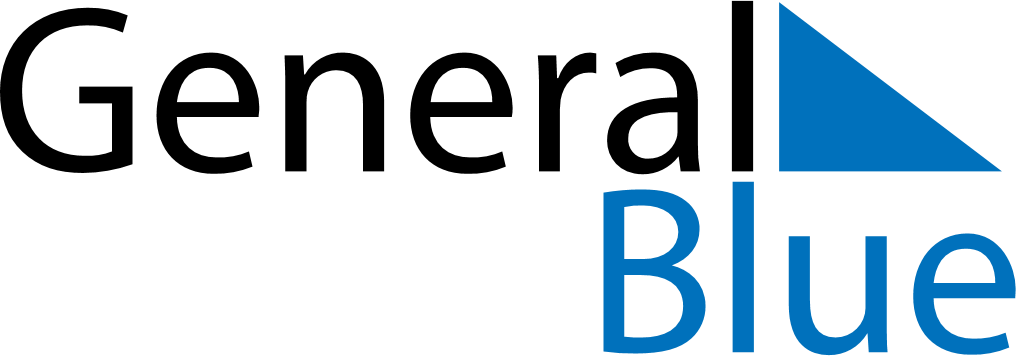 October 2024October 2024October 2024October 2024October 2024October 2024Olonkinbyen, Svalbard and Jan MayenOlonkinbyen, Svalbard and Jan MayenOlonkinbyen, Svalbard and Jan MayenOlonkinbyen, Svalbard and Jan MayenOlonkinbyen, Svalbard and Jan MayenOlonkinbyen, Svalbard and Jan MayenSunday Monday Tuesday Wednesday Thursday Friday Saturday 1 2 3 4 5 Sunrise: 8:52 AM Sunset: 7:56 PM Daylight: 11 hours and 3 minutes. Sunrise: 8:56 AM Sunset: 7:51 PM Daylight: 10 hours and 54 minutes. Sunrise: 9:01 AM Sunset: 7:46 PM Daylight: 10 hours and 45 minutes. Sunrise: 9:05 AM Sunset: 7:41 PM Daylight: 10 hours and 36 minutes. Sunrise: 9:09 AM Sunset: 7:37 PM Daylight: 10 hours and 27 minutes. 6 7 8 9 10 11 12 Sunrise: 9:13 AM Sunset: 7:32 PM Daylight: 10 hours and 18 minutes. Sunrise: 9:18 AM Sunset: 7:27 PM Daylight: 10 hours and 9 minutes. Sunrise: 9:22 AM Sunset: 7:22 PM Daylight: 10 hours and 0 minutes. Sunrise: 9:26 AM Sunset: 7:17 PM Daylight: 9 hours and 50 minutes. Sunrise: 9:31 AM Sunset: 7:12 PM Daylight: 9 hours and 41 minutes. Sunrise: 9:35 AM Sunset: 7:07 PM Daylight: 9 hours and 32 minutes. Sunrise: 9:39 AM Sunset: 7:02 PM Daylight: 9 hours and 22 minutes. 13 14 15 16 17 18 19 Sunrise: 9:44 AM Sunset: 6:57 PM Daylight: 9 hours and 13 minutes. Sunrise: 9:48 AM Sunset: 6:52 PM Daylight: 9 hours and 4 minutes. Sunrise: 9:53 AM Sunset: 6:48 PM Daylight: 8 hours and 54 minutes. Sunrise: 9:57 AM Sunset: 6:43 PM Daylight: 8 hours and 45 minutes. Sunrise: 10:02 AM Sunset: 6:38 PM Daylight: 8 hours and 35 minutes. Sunrise: 10:06 AM Sunset: 6:33 PM Daylight: 8 hours and 26 minutes. Sunrise: 10:11 AM Sunset: 6:28 PM Daylight: 8 hours and 16 minutes. 20 21 22 23 24 25 26 Sunrise: 10:16 AM Sunset: 6:22 PM Daylight: 8 hours and 6 minutes. Sunrise: 10:21 AM Sunset: 6:17 PM Daylight: 7 hours and 56 minutes. Sunrise: 10:25 AM Sunset: 6:12 PM Daylight: 7 hours and 46 minutes. Sunrise: 10:30 AM Sunset: 6:07 PM Daylight: 7 hours and 36 minutes. Sunrise: 10:35 AM Sunset: 6:02 PM Daylight: 7 hours and 26 minutes. Sunrise: 10:40 AM Sunset: 5:57 PM Daylight: 7 hours and 16 minutes. Sunrise: 10:45 AM Sunset: 5:52 PM Daylight: 7 hours and 6 minutes. 27 28 29 30 31 Sunrise: 9:50 AM Sunset: 4:46 PM Daylight: 6 hours and 56 minutes. Sunrise: 9:55 AM Sunset: 4:41 PM Daylight: 6 hours and 45 minutes. Sunrise: 10:00 AM Sunset: 4:36 PM Daylight: 6 hours and 35 minutes. Sunrise: 10:06 AM Sunset: 4:30 PM Daylight: 6 hours and 24 minutes. Sunrise: 10:11 AM Sunset: 4:25 PM Daylight: 6 hours and 13 minutes. 